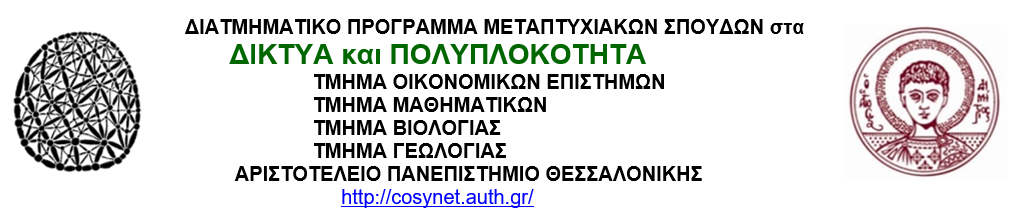 Θεσσαλονίκη 18-10-2022ΕΠΙΛΟΓΗ ΜΕΤΑΠΤΥΧΙΑΚΩΝ ΦΟΙΤΗΤΩΝ Ακαδημαΐκό Έτος 2022-2023Οι Επιτυχόντες καλούνται να εγγραφούν και να προσέλθουν στα Μαθήματα σύμφωνα με το Πρόγραμμα.Εκ μερους της Συντονιστικής Επιτροπής του Διατμηματικού Προγράμματος Μεταπτυχιακών Σπουδών στα Δίκτυα και Πολυπλοκότητα (Επιτροπή Προγράμματος Σπουδών σύμφωνα με τον 4957/22), με την επιφύλαξη ορισμού της από την Σύγκλητο του ΑΠΘΟ Διευθυντής του ΔΠΜΣ-ΠΔΙ. Αντωνίου         ΕπιτυχόντεςΑναστασιάδης Ευστάθιος-Κων/ντίνοςΓκαλτσίδης ΗλίαςΚαραγεωργίου ΓεώργιοςΛεδάκη ΜαριαΜπρόζος ΓρηγορηςΠαρίση ΕλισαβετΤιγανουρία ΑλεξάνδραΤσιντσάρης ΔημήτριοςΤσομπάνογλου Μίλαν